Publicado en Madrid el 18/08/2023 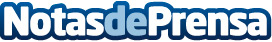 Las mejores marcas de placas solares, según cuidemoselplaneta.orgLa web cuidemoselplaneta.org hace un repaso por las mejores marcas de placas solares de la actualidadDatos de contacto:Pedro645599533Nota de prensa publicada en: https://www.notasdeprensa.es/las-mejores-marcas-de-placas-solares-segun Categorias: Madrid Cataluña Andalucia Valencia Ecología Jardín/Terraza Hogar Sostenibilidad Sector Energético http://www.notasdeprensa.es